DOKUMENT OBSAHUJE NÁSLEDUJÍCÍ TEXTY K PŘÍPRAVKUText na krabičkuProActiVet Zdravý pohyb: kloubní výživa pro psy a kočkyText na etiketuProActiVet Zdravý pohyb: kloubní výživa pro psy a kočkyText na krabičkuProActiVet Zdravý pohyb: kloubní výživa pro psy a kočkyVeterinární přípravek	Ulevuje od bolestiZlepšuje pohyblivost kloubuVhodné pro dlouhodobé užíváníZajišťuje komplexní péči o pohybový aparátProActiVet Zdravý pohyb je schválen ÚSKVBL pod číslem: 027-14/C ProActiVet Zdravý pohyb je kombinací všech důležitých látek, které se běžně vyskytují v kloubech a pojivových tkáních, tím zlepšuje pohyblivost kloubů, má příznivý vliv na zpomalení až zastavení degenerace kloubní chrupavky, pomáhá její regeneraci, snižovat probíhající zánět a má utišující účinek na bolest. ProActiVet Zdravý pohyb je vhodný užívat u všech psů a koček, které mají problémy s pohybovým aparátem, při dysplazii kyčelního kloubu, osteoartróze a také při rekonvalescenci po úrazech kloubů a šlach.  Doporučené dávkování:Obsah účinných látek v jedné tabletě:Glukosamin sulfát - 500 mgChondroitin sulfát - 200 mgMSM - 250 mgKyselina hyaluronová - 20 mgHydrolyzovaný kolagen – 3 mgVitamín C -  33 mgPivovarské kvasnice – 175 mgPomocné látky/příchutě: maltodextrin, celulóza, prášek s hovězí příchutí, sýrová příchuť, kyselina stearová, oxid křemičitý, xantanová gumaVelikost balení: 90 tabletSpotřebujte do data uvedeného na obalu a do 4. měsíců po prvním otevření balení.  Uchovávejte mimo dosah dětí. Skladujte v suchu a temnu při teplotě od 5 - 25°C.Výrobce: MedPharma, spol.s r.o, Křiby 292, 664 17 Tetčice, Česká republikaDržitel rozhodnutí o schválení: ProActiVet pharma, s.r.o., Záběhlická 182/91, 106 00 Praha 10, Česká republika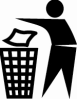 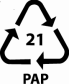 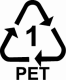 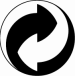 Exp:/číslo šarže: Text na etiketuProActiVet Zdravý pohyb: kloubní výživa pro psy a kočkyVeterinární přípravek	ProActiVet Zdravý pohyb je schválen ÚSKVBL pod číslem: 027-14/CUlevuje od bolestiZlepšuje pohyblivost kloubuVhodné pro dlouhodobé užíváníZajišťuje komplexní péči o pohybový aparátUžití : pro psy a kočky při osteoartróze, dysplazii kyčelního kloubů, při rekonvalescenci po úrazech kloubů a šlach, akutních i chronických potížích s pohybovým aparátem (zánět,bolest). Doporučené dávkování:Obsah účinných látek v jedné tabletě:Glukosamin sulfát - 500 mgChondroitin sulfát - 200 mgMSM - 250 mgKyselina hyaluronová - 20 mgHydrolyzovaný kolagen – 3 mgVitamín C -  33 mgPivovarské kvasnice – 175 mgPomocné látky/příchutě: maltodextrin, celulóza, prášek s hovězí příchutí, sýrová příchuť, kyselina stearová, oxid křemičitý, xantanová guma,Velikost balení: 90 tabletSpotřebujte do data uvedeného na obalu a do 4. měsíců po otevření.Uchovávejte mimo dosah dětí. Skladujte v suchu při teplotě od 5 - 25°C.Držitel rozhodnutí o schválení: ProActiVet pharma, s.r.o., Záběhlická 182/91, 106 00 Praha 10, Česká republikaExp:/číslo šarže: Hmotnost:Denní iniciační dávka (prvních 14 dní užívání):Denní udržovací dávka (pokračovací) 1 – 8 kg1/2  tablety1/2 tablety8 – 16 kg1  tableta1/2 – 1 tableta16 – 32 kg2  tablety1 – 1,5 tablety33 a více3 – 4 tablety1,5 – 2 tabletyHmotnost psa:Denní iniciační dávka (prvních 14 dní užívání):Denní udržovací dávka (pokračovací) 1 – 8 kg1/2  tablety1/2 tablety8 – 16 kg1  tableta1/2 – 1 tableta16 – 32 kg2  tablety1 – 1,5 tablety33 a více3 – 4 tablety1,5 – 2 tablety